NOTÍCIAS DO BRASIL E DO MUNDODezenas de milhares protestam na Alemanha contra acordo UE-EUADeutsche Welle - ‎sábado‎, ‎18‎ de ‎abril‎ de ‎2015Mais de 200 manifestações se realizaram na Alemanha contra o planejado acordo de livre comércio entre a União Europeia e os Estados Unidos. Segundo porta-voz da ONG Attac, uma das organizadoras do evento, "várias dezenas de milhares" foram às ruas do país. As metrópoles Berlim, Munique, Hamburgo, Frankfurt e Stuttgart constaram entre os principais focos dos protestos.Ao todo estavam programadas para este sábado (18/04) cerca de 700 passeatas em 45 países, contra o Acordo de Parceria Transatlântica de Comércio e Investimento (TTIP, na sigla em inglês), que na segunda-feira entra em sua nona rodada de negociações, em Nova York.Contudo a oposição ao projeto é especialmente acirrada entre a população da Alemanha. Seus críticos afirmam que ele poderá acarretar um rebaixamento dos padrões europeus de saúde e segurança, sobretudo no que concerne às rigorosas normas da UE relativas a aditivos alimentares, vegetais transgênicos e o uso de pesticidas.Ameaça à democracia versus chance de crescimentoOutro ponto de crítica é a falta de transparência nas negociações entre a Comissão Europeia e Washington. Os opositores da Parceria Internacional UE-EUA igualmente condenam a cláusula que permite a empresas processarem governos nacionais por políticas que considerem contrárias a seus interesses comerciais, recorrendo para tal a tribunais alheios às legislações nacionais.Os críticos veem nessa cláusula um convite aos grandes conglomerados para neutralizarem medidas estipuladas por governos democraticamente eleitos. "Há um grande risco: o TTIP vai restringir os nossos direitos democráticos. No futuro, grandes corporações terão uma influência ainda maior sobre o processo legislativo", afirmou um dos ativistas, Thilo Bode, da ONG Foodwatch, que monitora as práticas da indústria alimentar (A AGENDA ILUMINATI CHEGOU AO SEU PONTO IDEAL : COLOCAR-SE ACIMA DAS LEIS DE CADA NAÇÃO! ATÉ QUE PONTO O MUNDO ACEITARÁ ISSO?)Segundo enquete da firma britânica de pesquisa de mercado YouGov, 43% dos alemães acreditam que o TTIP será mau para seu país, enquanto apenas 30% o veem como positivo. Outro indicador da resistência ao pacto: de 1,7 milhão de assinaturas coletadas na UE pelo coletivo europeu Stop TTIP, havia 1 milhão da Alemanha, dez vezes o número dos participantes franceses e 50 vezes o dos italianos.Defensores do acordo afirmam que companhias de ambos os lados do Oceano Atlântico se beneficiarão da redução dos obstáculos regulatórios, ficando aptas a acessar com maior facilidade os demais mercados. Para a Confederação da Indústria Alemã (BDI), isso traria chances de crescimento e emprego (CLARO QUE AS CORPORAÇÕES EMPRESARIAIS DEFENDEM O LUCRO QUE TERÃO COM O PROCESSO! MAS É PURO INTERESSE DE LUCRO DAS EMPRESAS E BANCOS.)Visando, em parte, se contrapor à influência da China na Ásia, os EUA estão negociando um acordo de livre-comércio semelhante com a Austrália, Brunei, Chile, Cingapura, Japão, Canadá, Malásia, México, Nova Zelândia, Peru e Vietnam: a Parceria Transpacífica (TPP).PARA MARINA, DILMA VIVE UMA CASSAÇÃO BRANCAEliane CatanhêdeEstadão - ‎sábado‎, ‎18‎ de ‎abril‎ de ‎2015Fornecido por EstadãoMarina avalia que ainda falta 'base material' para discussão do impeachmentBRASÍLIA - Fundadora e ardente militante do PT por décadas, a ex-senadora, ex-ministra e ex-presidenciável Marina Silva diz que há “uma responsabilidade política indireta patente” da presidente Dilma Rousseff pelos escândalos na Petrobrás (TAÍ, GOSTEI DA FRASE INTELIGENTE: “RESPONSABILIADE POLÍTICA INDIRETA”. O PSDB  ESTÁ BEM ACESSORADO POR ADVOGADOS E JURISTAS, PORQUE ESSA FRASE FOI CUNHADA POR QUEM ENTENDE DE LEGISLAÇÃO, COM CERTEZA!) e pergunta: “Como você é ministro de Minas e Energia, chefe da Casa Civil e presidente da República e tudo isso acontece?” Filiada ao PSB enquanto não cria a Rede Sustentabilidade, Marina diz que há um “buraco negro no Brasil”, critica a “herança maldita” que Dilma deixou para seu segundo mandato e opina que a “terceirização” da economia para o ministro Joaquim Levy e a política para o vice-presidente Michel Temer caracteriza “quase uma cassação branca de um governo que acaba de ser eleito”. Em entrevista ao Estado, porém, ela é cautelosa ao falar sobre impeachment. Diz que “não se pode enveredar por uma aventura” nem “passar por cima da materialidade dos fatos”. Marina avalia que ainda alta 'base material' para discussão do impeachment (NOTEM O “AINDA”...QUER DIZER QUE VÃO CONTINUAR CATANDO, ELENCANDO, FUÇANDO, ATÉ ENCONTRAR O ITEM QUE PROCURAM PARA O IMPEDIMENTO DE DILMA. OBSESSÃO? NÃO! INTERESSES ECONÔMICOS DOS BANCOS, MORMENTE DO ITAÚ).André Dusek/Estadão Alterações climáticas são "a maior ameaça ao planeta", diz Obama (MAS É O GOVERNO AMERICANO QUEM ESTÁ DESENVOLVENDO UM PROJETO DE MANIPULAÇÃO DO CLIMA COMO ARMA DE GUERRA!!! ELES ESTÃO TESTANDO O MECANISMO, POR UM LADO, E ESPALHANDO O MEDO, POR OUTRO – DENUNCIAM CIENTISTAS RUSSOS).Da Agência LusaAgência Brasil - ‎sábado‎, ‎18‎ de ‎abril‎ de ‎2015O presidente americano, Barack Obama, afirmou hoje (18) que as alterações climáticas são "a maior ameaça ao planeta". Acrescentou que espera que os piores efeitos possam ser evitados. "Atualmente, não há maior ameaça ao nosso planeta do que as alterações climáticas", disse o presidente dos Estados Unidos na sua mensagem radiofônica semanal."As alterações climáticas não podem ser negadas nem ignoradas. O mundo olha para os Estados Unidos esperando que [o país] assuma a liderança nesta matéria e é o que estamos fazendo", disse Obama lembrando que 2014 foi o mais quente desde que os registos de temperaturas começaram a ser feitos em 1880 (O PRESIDENTE AMERICANO RECEBE UMA VERBA DE 200 BILHÕES DE DÓLARES PARA PROJETOS E PESQUISAS CLIMÁTICAS...)Obama anunciou que viajará para a Flórida na quarta-feira (22), Dia Mundial da Terra. Ele vai ao Parque Nacional de Everglades "um dos locais mais singulares do planeta, mas também um dos mais frágeis". O presidente lembrou a sua aposta nas "energias limpas" e disse que as emissões de carbono dos Estados Unidos caíram 10% desde 2007."Comprometemo-nos a duplicar o ritmo de diminuição da poluição e a China comprometeu-se pela primeira vez a limitar as suas emissões", destacou a referir-se a um entendimento alcançado em novembro de 2014 com o presidente chinês, Xi Jinping.Barack Obama acredita que a união das "maiores economias do mundo" em torno do tema, dá "novas esperanças" para que o mundo alcance ainda em 2015 "um acordo para evitar os piores impactos das alterações climáticas antes que seja muito tarde".A expectativa do presidente é que se alcance um acordo sobre clima na reunião de cúpula que acontecerá em dezembro, em Paris, seis anos após o fracasso da Cúpula de Copenhague.Palocci recebeu R$ 12 milhões em campanha de Dilma, diz revistaEstadão - ‎sábado‎, ‎18‎ de ‎abril‎ de ‎2015BRASÍLIA - Documentos obtidos pela Revista Época indicam que o ex-ministro-chefe da Casa Civil, Antonio Palocci, recebeu R$ 12 milhões de empresas em 2010, quando coordenou a campanha presidencial de Dilma Rousseff (PT). Entre as empresas das quais o petista recebeu pagamentos, mas não conseguiu comprovar o serviço de consultoria estão o supermercado Pão de Açúcar, através do escritório do criminalista Márcio Thomaz Bastos, a empresa do setor frigorífico JBS e a concessionária Caoa.De acordo com a publicação divulgada neste sábado, 18, o ex-ministro recebeu R$ 5,5 milhões em 11 parcelas em pagamentos do escritório do advogado e ex-ministro da Justiça Márcio Thomaz Bastos, morto no ano passado. A origem do dinheiro, segundo a reportagem, é o Grupo Pão de Açúcar, que negociava fusão com as Casas Bahia. Não foi identificado nenhum comprovante da prestação dos serviços da Projeto, consultoria de Palocci. Os repasses, segundo a revista, foram feitos entre dezembro de 2009 e dezembro de 2010. A suspeita do Ministério Público Federal (MPF) se deve ao fato de, além de não haver contrato por escrito, o Pão de Açúcar dizer que Palocci não participou de nenhuma reunião com o ex-ministro da Casa Civil. Ele deixou o cargo depois de não conseguir explicar como multiplicou seu patrimônio por 20 em quatro anos.Antonio Palocci coordenou a campanha de Dilma Rousseff em 2010 Dida Sampaio/Estadão A revista revela que há uma investigação sigilosa do MPF em torno de 30 empresas que pagaram a Palocci. O período em que coordenou a campanha presidencial de Dilma Rousseff, em 2010, teria sido o que mais prosperou financeiramente.Na lista dos pagamentos suspeitos estão os valores repassados pela JBS, que buscava um sócio no mercado de frango nos Estados Unidos. Logo após a "consultoria", a JBS recebeu financiamento do Banco Nacional de Desenvolvimento Econômico e Social (BNDES). A JBS doou à campanha de Dilma R$ 13 milhões em 2010 e R$ 70 milhões em 2014. Segundo documentos obtidos pela revista, Palocci recebeu da JBS R$ 2 milhões entre 2009 e 2010. De acordo com o MPF, Palocci diz ter ajudado a JBS na busca pelo sócio norte-americano. A empresa, no entanto, diz que não o contratou.Já a concessionária Caoa procurava um parceiro no mercado chinês e logo após os "serviços" de Palocci o Congresso teria aprovado um benefício fiscal que ajudou a empresa. O petista também não conseguiu comprovar os serviços prestados a esta empresa, o que reforça a tese de que a Projeto era uma consultoria de fachada. De acordo com a revista, Palocci recebeu R$ 4,5 milhões da empresa entre julho e dezembro de 2010. A Caoa também negou a consultoria."Afirmamos, categórica e peremptoriamente, que as atividades e recursos da Projeto não têm nem nunca tiveram qualquer relação com a referida campanha eleitoral ou com qualquer outra, como demonstra a documentação que se acha em poder do Ministério Público Federal, repita-se, desde o ano de 2011. Repudiamos, assim, com indignação, qualquer insinuação ou ilação gratuita nesse sentido", disse a consultoria de Palocci em nota à publicação.Ataque suicida mata dezenas no Afeganistão(OS EUA DESTRUÍRAM O PAÍS, INSTALARAM O CAOS, E AGORA DEIXAM TUDO SOB OS “CUIDADOS” DO TERROR. É UMA TÁTICA SUJA PARA DESESTABILIZAR A CULTURA E A ECONOMIA ISLÂMICA!!!)Fornecido por Deutsche WelleChega a 33 o número de mortos em um ataque suicida neste sábado (18/04) em frente a um banco na cidade de Jalalabad, nordeste do Afeganistão. Quase 100 pessoas ficaram feridas, segundo o governo. O grupo radical "Estado Islâmico" reivindicou o atentado."O homem-bomba detonou os explosivos em uma hora de movimento bem no centro da cidade, onde também estão localizados vários escritórios do governo e mercados", afirmou Ahmad Zia Abdulzai, porta-voz do governo da província de Nangarhar, cuja capital é Jalalabad. "A maioria dos mortos e feridos é de civis inocentes. Mas também deve haver vítimas entre policiais, porque o ataque ocorreu próximo a uma área de controle", relatou.De acordo com o chefe da polícia da província de Nangarhar, Fazal Ahmad Shirzad, a explosão ocorreu do lado de fora de um banco onde funcionários do governo e civis recebiam seus salários. Uma segunda bomba atada a uma moto explodiu minutos após o atentado suicida, mas sem causar mortes.Em uma mensagem divulgada na internet, terroristas do EI afirmaram que o ataque foi realizado por Abu Mohammed, integrante do grupo jihadista. A informação sobre a autoria também foi confirmada pelo presidente afegão, Ashraf Ghani, que o atentado como o "mais covarde ato de terroristas, tendo como alvo civis inocentes".Apenas uma hora após o atentado em Jalalabad, uma bomba magnética colocada junto a um carro estacionado explodiu no distrito de Behsood, também em Nangarhar, matando um civil e ferindo três, afirmou Abdulzai.MSB/dpa/lusa/apGrupo EI reivindica seu primeiro atentado no AfeganistãoRFI - ‎sábado‎, ‎18‎ de ‎abril‎ de ‎2015O Grupo Estado Islâmico reivindicou neste sábado (18) o atentado suicida que deixou ao menos 33 mortos e mais de 100 feridos em Jalalabad, no leste do Afeganistão. Se a autoria for confirmada, este será o primeiro ataque cometido pelos jihadistas ultrarradicais no país. Os talibãs negam qualquer envolvimento no atentado.O atentado foi revindicado em um telefonema à AFP por uma pessoa que se apresentou como porta-voz do grupo Estado Islâmico. O movimento jihadista também postou uma mensagem na internet com a fotografia do homem-bomba que teria provocado a explosão.Antes mesmo que a autenticidade das mensagens fosse confirmada, o presidente do Afeganistão, Ashraf Ghani, foi o primeiro a anunciar a informação. “Quem reivindicou esse terrível atentado de hoje? Não foram os talibãs. Foi o grupo EI que reivindicou o atentado”, declarou Ashraf Gani (OS PRÓPRIOS TERRORISTAS AFEGÃOS NÃO CONCORDAM COM A AÇÃO DO “ESTADO ISLÂMICO”, NÃO O APOIAM, NEGAM QUALQUER ACORDO COM ELES; POR QUÊ? SIMPLESMENTE PORQUE QUEM ARMA O “EI”  É ISRAEL...QUE VÊ COM MUITA SIMPATIA LOUCOS DESTRUINDO MAIS AINDA A UNIDADE ÁRABE!!!).AtentadoO atentado suicida aconteceu na manhã deste sábado na frente de um banco, em Jalalabad, grande cidade do leste do Afeganistão. Numerosos funcionários faziam fila na frente do estabelecimento para retirar o salário quando um homem acionou a bomba que carregava no meio do grupo.Esse atentado acontece num momento em que o fim do inverno marca o início do que passou a ser chamado no Afeganistão de “a temporada dos combates”. Os ataques se multiplicaram nos últimos dias no país. Em uma semana, três civis morreram em um atentado que visou um comboio da Otan, em Jalalabad, e 18 militares afegãos foram mortos na região de Badakhshan, no nordeste do país  (PARA ACABAR COM ISSO BASTARIA OS EUA OU A ONU CONVENCEREM O ESTADO SIONISTA DE ISRAEL, NA PESSOA DO SEU PRIMEIRO MINISTRO RECENTEMENTE ELEITO, O NAZI/FASCISTA  BENYAMIM NETANYAHU).No mês passado, o presidente dos Estados Unidos, Barack Obama, anunciou que, para apoiar o exército afegão, a retirada dos 10 mil soldados americanos, ainda presentes no país, será retardada.Planalto contesta crime em ‘pedaladas fiscais’ e acusa oposição de ‘desespero’Beatriz Bulla e Adriana FernandesEstadão - ‎sábado‎, ‎18‎ de ‎abril‎ de ‎2015A presidente Dilma Rousseff reagiu - nesta sexta-feira, 17 -  aos movimentos pró-“impeachment” da oposição. Colocou dois ministros, José Eduardo Cardozo (Justiça) e Luís Inácio Adams (Advocacia-Geral da União), para explicar as chamadas “pedaladas fiscais”, consideradas ilegais pelo Tribunal de Contas da União, e dizer que elas ocorrem desde o governo tucano de Fernando Henrique Cardoso. O titular da Justiça chegou a afirmar que os adversários têm “desespero compulsivo” pelo impedimento de Dilma desde que ela foi reeleita, em outubro do ano passado.“Isso (ameaça de impeachment) chega a ser patético e só explica o desespero para tentar encontrar um fato. Chega a depor contra o passado democrático deles (integrantes da oposição)”, afirmou Cardozo. A reação ocorre em meio ao agravamento da crise política do governo Dilma. A decisão de quarta-feira do TCU ajudou a piorar a situação. O tribunal concluiu que houve crime de responsabilidade no fato de, no primeiro mandato, o Tesouro ter atrasado repasses a bancos públicos que realizam os pagamentos dos programas sociais. Com isso, as instituições financeiras - em especial a Caixa Econômica Federal - eram obrigadas a usar dinheiro próprio para pagar os beneficiários.A manobra, apelidada de “pedalada”, servia, na prática, como uma espécie de empréstimo temporário dos bancos ao governo e melhoravam, artificialmente, as contas públicas. Para a oposição, se ficar comprovado que Dilma atuou diretamente na manobra, cabe o impeachment.Os ministros de Dilma disseram que cobrarão do TCU a análise das contas da Caixa Econômica Federal em 2001 e 2002, últimos anos do governo FHC. “A situação que ora se verifica não é inédita, ela se verifica desde 2001 até hoje”, disse Cardozo. “Que não se queira, topicamente, num ano, considerar como ilegal uma sistemática que já existe”, completou Adams ( GENTE! É REALMENTE PATÉTICO O ESFORÇO PARA ENCONTRAR UM ITEM QUE CRIMINALIZE DILMA. POR ISSO MARINA DISSE: “AINDA NÃO HÁ MOTIVO LEGAL PARA O IMPEDIMENTO DA PRESIDENTA” – AINDA, NÉ?)Os ministros frisaram que as autoridades responsáveis pelos repasses ainda não foram ouvidas pelo TCU e que não houve “má-fé ou dolo” por parte dos agentes públicos. A estratégia do governo é batalhar para que, caso a sistemática dos repasses seja de fato considerada irregular, não haja condenação do que já passou. “Não se pode punir pessoas retroativamente por práticas consolidadas”, disse Cardozo.CálculoA estratégia de rebater a oposição partiu do próprio Planalto, após o presidente do PSDB, senador Aécio Neves, ter admitido a possibilidade de endossar um pedido de afastamento de Dilma com base na questão das “pedaladas”. Após 1h30 de entrevista, Cardozo afirmou que Dilma “sabe que a oposição quer criar um factoide”. “Ela sabe que o jogo político é esse.”O advogado-geral da União disse que “pareceres encomendados não vão transformar fatos em realidade”, em referência indireta ao PSDB, que encomendou parecer do jurista Miguel Reale Junior para embasar o pedido de impeachment com base na decisão do TCU  (ANTERIORMENTE, JÁ HAVIA PAGO AO JURISTA IVES GANDRA PARA COLOCAR MATÉRIA PAGA NA FOLHA DE SÃO PAULO. O ARTIGO DO INSIGNE JURISTA TEORIZAVA QUE O “IMPEACHMENT” É POLÍTICAMENTE APLICÁVEL, EMBORA SEM BASE LEGAL...ESQUISITO ISSO, NÉ?)O que preocupa o governo, além dos desdobramentos políticos do caso, é a determinação do tribunal para que sejam recalculadas as contas públicas, considerando os atrasos, que foram corrigidos a partir de meados do ano passado, após o Estado revelar a manobra. O governo tenta reverter essa decisão, em recurso apresentado nesta sexta, para suspender a exigência. Uma revisão nas estimativas pode afetar as contas públicas de 2015.Adams tem conversado com o ministro da Fazenda, Joaquim Levy, para que a sistemática não se repita e disse acreditar que não estão ocorrendo atrasos nos repasses deste ano.Mesmo tendo havido uma correção de rumos em meados do ano passado, os ministros defenderam nesta sexta a legalidade das operações e disseram estar convictos de que após manifestação do governo pode mudar o entendimento do TCU. Escalado para fazer a defesa técnica, o procurador-geral do Banco Central, Isaac Sidney Ferreira, sustentou a avaliação de que os atrasos não configuram uma operação de crédito e, portanto, não ferem a Lei de Responsabilidade Fiscal, como considera o TCU. O entendimento é de que os contratos assinados entre o Tesouro e os bancos são de prestação de serviços e, portanto, não haveria nenhuma obrigação - por parte dos bancos - em fazer o pagamento de benefícios sem o repasse do Tesouro (ESTÁ CLARO QUE QUEREM ACIRRAR A CRISE ECONÔMICA USANDO A ESTRATÉGIA DE QUE OS PAGAMENTOS FEITOS PELO GOVERNO DILMA SEJAM ATRASADOS ESTE ANO!!!).Papa pede resposta global à migração no Mediterrâneo AFP - ‎sábado‎, ‎18‎ de ‎abril‎ de ‎2015Fornecido por AFPO Papa Francisco é visto na praça de São Pedro, no Vaticano, no dia 15 de abril de 2015O Papa Francisco instou a comunidade internacional neste sábado a agir em resposta à onda de imigrantes que tentam chegar às costas italianas em perigosas jornadas desde o norte da África."Quero expressar minha gratidão pelo trabalho que a Itália faz para receber muitos imigrantes que buscam refúgio arriscando suas vidas", disse Francisco durante sua primeira reunião oficial com o novo presidente italiano, Sergio Mattarella."É evidente que as proporções do fenômeno exigem maior participação. Não devemos nos render em nossa tentativa de solicitar uma resposta maior a nível europeu e internacional", acrescentou.A mensagem do papa veio após uma semana em que se teme que mais de 450 pessoas tenham morrido no mar Mediterrâneo após os naufrágios de seus barcos e outros 11 mil imigrantes foram salvos pela guarda costeira italiana ao tentar chegar à Europa, em um drama que provocou forte crítica da operação de patrulhamento das fronteiras marítimas da União Europeia.Acredita-se que cerca de 900 pessoas morreram este ano na travessia de barco da Líbia para a Itália e relatórios recentes sugerem que no ano passado pelo menos 170 mil imigrantes chegaram à Itália. As organizações humanitárias dizem que o número de mortos é muito maior do que teria sido se a Itália não tivesse suspendido a operação italiana de busca e salvamento Mare Nostrum, por não conseguirem fazer com que seus parceiros europeus ajudassem no custeio (O CAOS NA LÍBIA É DE TOTAL INTERESSE PARA OS EUA).Itália e EUA: estabilidade na Líbia é solução para crise migratóriaPrimeiro-ministro italiano, Matteo Renzi, disse que 91% dos migrantes que chegam à Itália vindos da África passam pela Líbia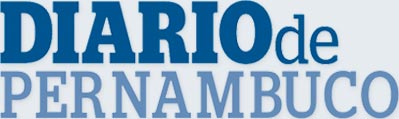 AFP - Agence France-PressePublicação: 18/04/2015 08:32 Atualização: 18/04/2015 08:38A trágica crise da imigração clandestina no Mediterrâneo só poderá ser resolvida com a estabilidade da situação na Líbia, destacaram ontem (17) o primeiro-ministro italiano, Matteo Renzi, e o presidente americano, Barack Obama ( DEVO DIZER QUE E TRÁGICO OU CÔMICO? APÓS DESESTABILIZAR O MUNDO ISLÂMICO POLÍTICA E ECONOMICAMENTE OBAMA AGORA OFERECE A SOLUÇÃO! CINISMO, IRONIA OU PERVERSIDADE?)

"A única solução hoje é a paz (na Líbia) e a estabilidade das instituições", declarou Renzi durante coletiva de imprensa conjunta com Obama, na Casa Branca. "É um mar (o Mediterrâneo) , não um cemitério", acrescentou. (A OBRIGAÇÃO DE FAZER ISSO CABE AOS PODEROSOS AGENTES DA DEMOCRACIA, COM OBAMA À FRENTE; POIS NÃO FOI PARA ESTABELECER DEMOCRACIAS NOS PAÍSES ISLÂMICOS QUE SE FEZ A MALDITA “PRIMAVERA ÁRABE”? OU NÃO FOI? PARECE QUE NÃO FOI, NÃO É?).

Renzi disse ainda que este problema abrange todos os países da região.

"Devemos também ter consciência plena do fato de que a tarefa não só diz respeito à Líbia, mas a toda a África, e diria, ao mundo inteiro", afirmou (NÃO FOI PARA ISSO QUE CRIARAM A ONU? ELA NÃO DEVERIA ESTAR TRABALHANDO PARA COORDENAR E ORDENAR O MUNDO “DEMOCRÁTICO”? MAS A ONU NÃO PASSA DE UM PALCO ONDE OS FANTOCHES – COMO VOCÊ RENZI – DIZEM O QUE INTERESSA AOS FINANCISTAS QUE GOVERNAM O GLOBO).

A respeito, destacou que 91% dos migrantes que chegam à Itália vindos da África passam pela Líbia, "exatamente como há três anos vinham da Tunísia quando havia ausência de estabilidade neste país", insistiu Renzi ao reivindicar uma autêntica coordenação internacional.

Segundo a guarda costeira italiana, mais de 11.000 migrantes desembarcaram nos últimos seis dias e outras centenas continuam chegando.

No último domingo (12), 400 pessoas teriam desaparecido no Mediterrâneo após o naufrágio de uma embarcação lotada, enquanto 41 morreram na quinta-feira no naufrágio da barcaça em que viajavam para chegar à costa italiana.

Pessoas originárias de vários países da África subsaariana relatam viagens angustiantes por vários países até chegar à Líbia, sofrendo com a violência das milícias, a angústia de transições com traficantes de pessoas e o pesadelo da travessia.

Obama lembrou a preocupação americana pelo surgimento de áreas controladas por grupos "terroristas".
"O EI (grupo Estado Islâmico) quer, muito explicitamente, explorar o caos na Líbia para se instalar ali", disse o presidente americano (QUEM, ME DIGAM, QUEM É RESPONSÁVEL PELO “SURGIMENTO” DESSAS ÁREAS NAS QUAIS REINAM O CAOS E OS GRUPOS TERRORISTAS? NÃO FORAM OS PRESIDENTES AMERICANOS BUSH E OBAMA? BASTARIA FAZER COM QUE ISRAEL DEIXASSE DE FORNECER ARMAS PARA O “ESTADO ISLÂMICO” E ESTE GRUPO DESAPARECERIA. POR QUE NÃO O FAZEM? OBIAMENTE, PORQUE QUEREM QUE CONTINUE O CAOS POR ELES INSTAURADO NO MUNDO ISLÂMICO! OU PENSAM QUE SOMOS BURROS?)

"A coordenação com a Itália e outros parceiros-chave será muito importante. Não podemos resolver o problema com alguns ataques de drones ou com operações militares", disse, em alusão a um fortalecimento da luta contra o terrorismo, combinada com um esforço político.
Neste sentido, destacou que a única resposta confiável a longo prazo é ter um governo no local "que controle suas fronteiras e trabalhe conosco" (É CLARO QUE O EXÉRCITO MAIS PODEROSO DO MUNDO PODERIA ACABAR COM O “ESTADO ISLÂMICO EM UM PISCAR DE OLHOS...COMO ACABOU COM O IRAQUE, UM PAÍS ORGANIZADO E FORTEMENTE ORGANIZADO. SE NÃO O FAZEM, É PORQUE NÃO INTERESSA...PELO MENOS, POR ENQUANTO).

Obama também incentivou os países do Golfo Pérsico "que têm uma influência nas diversas facções na Líbia" a desempenhar um papel construtivo.

"Em alguns casos, alimentaram as chamas do conflito militar ao invés de tentar reduzi-las", disse o presidente.

O caso da Líbia é fonte de tensão especialmente grave entre Qatar e Egito. Doha criticou abertamente as incursões aéreas egípcias contra o EI neste país, enquanto o Cairo o acusa de apoiar o terrorismo. Outros países do Golfo apoiaram o Egito (O “ESTADO ISLÂMICO” ESTÁ CUMPRINDO BEM O SEU PAPEL: ATERRORIZANDO AS POPULAÇÕES LOCAIS, FORTALECENDO A TENSÃO ENTRE OS PAÍSES ISLÂMICOS – COMO O QATAR E O EGITO – E PREPARANDO O TERRENO PARA UM GOVERNO COLABORACIONISTA QUE SEJA AMIGO DE ISRAEL. É QUESTÃO DE TEMPO).Executivo da Camargo Corrêa confirma pagamento de propinaDaniela BarbosaExame.com - ‎sábado‎, ‎18‎ de ‎abril‎ de ‎2015Mais um envolvido no esquema de corrupção da Petrobras falou em delação premiada. Segundo reportagem de O Globo, Eduardo Leite, vice-presidente da Camargo Corrêa, teria admitido o pagamento de 110 milhões de reais em propina à estatal. O montante, de acordo com O Globo, foi pago entre os anos de 2007 e 2012 a ex-diretores da Petrobras. Renato Duque, o ex-diretor de serviços, teria recebido 63 milhões de reais, o restante, 47 milhões de reais, foi dado a Paulo Roberto Costa, ex-diretor de abastecimento da estatal. As quantias pagas teriam sido desviadas de pelo menos três obras: Refinaria de Araucária (Repar), no Paraná, Refinaria de Abreu e Lima (Rnest), em Pernambuco, e Refinaria Henrique Lage (Revap), em São Paulo.Além de Leite, Dalton Santos Avancini, presidente da Camargo Corrêa, em fevereiro deste ano, já havia fechado acordo de delação para falar sobre o esquema de corrupção da Petrobras. Os dois executivos são réus no processo que investiga o caso. Avancini e Leite têm expectativa de redução de pena e já concordaram pagar multa de 5 milhões de reais cada um. PT não receberá mais doações de empresas privadas, diz Falcão(A DECISÃO VEM UM POUCO TARDE, NÃO?)José Roberto Castro, Ana Fernandes e Ricardo GalhardoEstadão - ‎sexta-feira‎, ‎17‎ de ‎abril‎ de ‎2015São Paulo - O PT não vai mais receber doações de empresas privadas. O presidente nacional do PT, Rui Falcão, confirmou na tarde desta sexta-feira, 17, que na reunião do diretório nacional do partido foi fechado acordo a ser referendado no 5° Congresso para que a legenda abra mão voluntariamente das doações empresariais.“Decidimos que os diretórios nacional, estaduais e municipais, não mais receberão doações de empresas privadas, devendo essa decisão ser detalhada, regulamentada e referendada pelos delegados (as) ao 5° Congresso”, disse Falcão, ao ler o documento que foi produzido na reunião. Na versão final do documento foi suprimido o termo "imediatamente".Falcão ressaltou que a decisão não significa que as contribuições recebidas pelo partido até agora “tenham alguma mácula”. O presidente petista disse que o partido vai estudar mecanismos para estimular contribuições de pessoas físicas entre R$ 15 e R$ 1.000.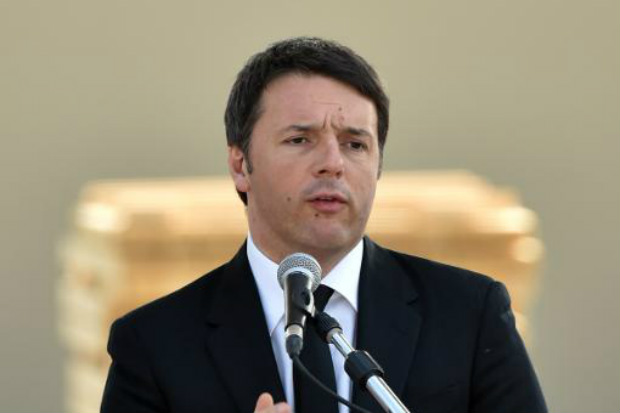 "A única solução hoje é a paz (na Líbia) e a estabilidade das instituições", declarou Renzi durante coletiva de imprensa conjunta com Obama, na Casa Branca. Foto: AFP GIUSEPPE CACACE